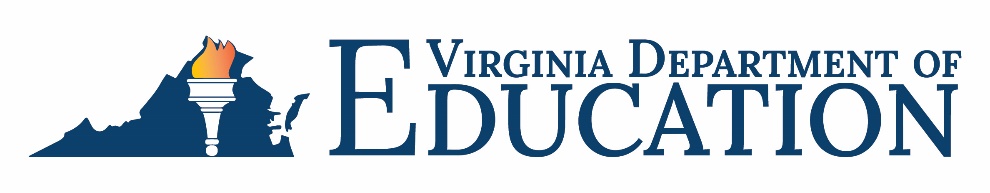 Office of School Nutrition ProgramsFederal Program Administrative Review School Nutrition Program SummarySection 207 of the Healthy Hunger Free Kids Act 2010, amended section 22 of the National School Lunch Act (42 U.S.C. 1769c) requires the Virginia Department of Education, Office of School Nutrition Programs (VDOE-SNP), to report the final results of the administrative review to the public in an accessible, easily understood manner in accordance with guidelines promulgated by the Secretary. School Food Authority (SFA): Charlottesville City Public SchoolsDate of Administrative Review: March 27, 2023Review Month and Year: February 2023Date review results were provided to the SFA: March 30, 2023Date review summary was publicly posted: July 14, 2023SFA participates in the following Child Nutrition Programs:    School Breakfast Program  National School Lunch Program  Fresh Fruit & Vegetable Program  Afterschool Snack  Seamless Summer Option	SFA operates under the following Special Provisions:  Community Eligibility Provision  Provision 2Review FindingsUSDA is an equal opportunity provider, employer, and lender.Review AreaDetailsProgram Access and Reimbursement     Certification and Benefit Issuance     Verification     Meal Counting and ClaimingNo findings identified.Meal Patterns and Nutritional Quality     Meal Components and Quantities     Offer versus Serve     Dietary Specifications and Nutrient AnalysisNo findings identified.School Nutrition Environment and Civil Rights     Food Safety     Local Wellness Policy     Smart Snacks and Competitive Foods     Civil RightsViolations of the Buy American Provision were observed.The most recent food safety inspection report was not posted in a publicly visible location.The food safety plans did not meet all regulatory requirements.The SFA’s procedures for receiving and processing complaints alleging Civil Rights discrimination within FNS School Meals Programs were insufficient.